INDICAÇÃO Nº		Assunto: Solicita ao Senhor Prefeito Municipal determinar notificação para limpeza de terreno no bairro Jardim São Marcos, conforme especifica.  Senhor Presidente: CONSIDERANDO que moradores do bairro “Jardim São Marcos”, tem sofrido com o descarte irregular de lixo em terreno ali localizado na rua Manoel da Cruz Munhoz, que o liga ao bairro Terra Nova; CONSIDERANDO que o terreno é aberto, sem nenhum tipo de cerca, propiciando o descarte de lixo; CONSIDERANDO ainda que essa falta de limpeza do local apontado é ameaça à saúde pública, e meio-ambiente, dada a contaminação de solo, bem como acúmulo de materiais que, com a chuvas que logo chegam, se tornam criadouros em potencial para mosquitos e demais insetos; INDICO ao Senhor Prefeito Municipal, nos termos do Regimento Interno desta Casa de Leis, que oficie ao departamento competente providenciar a urgente fiscalização e, se for o caso, notificação do proprietário do terreno para que o mesmo providencie a limpeza e cercagem do local acima identificado. 
SALA DAS SESSÕES, 23 de Outubro de 2019.THOMÁS ANTONIO CAPELETTO DE OLIVEIRA      Vereador - PSDB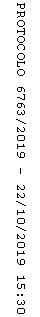 